OBVOD A OBSAH ROVNOBĚŽNÍKUPřipomenutí: mezi rovnoběžníky patří čtverec, obdélník, kosočtverec, kosodélník.Vzorce pro obvod všech rovnoběžníků již v podstatě známe.Obvod čtverce a kosočtverce vypočítáme podle stejného vzorce (oba mají všechny strany stejně dlouhé) tzn.:o = a + a + a + ao = 4 . aObvod obdélníku a kosodélníku vypočítáme podle stejného vzorce (oba mají dvě a dvě protější strany stejně dlouhé) tzn.:o = a + b + a + bo = 2 . a + 2 . bo = 2 . (a + b)Obvod vychází v jednotkách délky.Obsah čtverce (již známe):S = a . aObsah kosočtverce:S = a . va		součin délky strany (pouze jeden rozměr) a výšky k této straněObsah obdélníku (již známe):S = a . bObsah kosodélníku:S = a . va       nebo	S = b . vb		součin délky strany a výšky k této straně(ze dvou tvarů vzorců vybíráme podle toho, kterou ze stran a kterou výšku máme v zadání)V případě jiného značení obrazců než ABCD, bychom měli písmena ve vzorcích upravit/změnit, např. u obdélníku KLMN změníme vzorec na o = 2 . (k + l); S = k . lObsah vychází v jednotkách obsahu – jednotkách čtverečních. Musíme dávat pozor na jednotky, ve kterých jsou jednotlivé rozměry zadány (musí být stejné).př.: Vypočítej obvody a obsahy daných obrazců.čtverec s délkou strany 0,9 kmo = 4 . a		S = a . ao = 4 . 0,9		S = 0,9 . 0,9o = 3,6 km		S = 0,81 km2obdélník s délkami stran 6 m a 20 mo = 2 . (a + b)		S = a . bo = 2 . (6 + 20)	S = 6 . 20o = 2 . 26		S = 120 m2o = 52 mkosočtverec s délkou strany 7 cm a výškou na danou stranu 3 cmo = 4 . a		S = a . vao = 4 . 7		S = 7. 3o = 28 cm 		S = 21 cm2kosodélník s délkami stran 5 dm a 8 dm; výška na druhou stanu je 4 dmo = 2 . (a + b)		S = b . vbo = 2 . (5 + 8)		S = 8 . 4o = 2 . 13		S = 32 dm2o = 26 dmShrnutí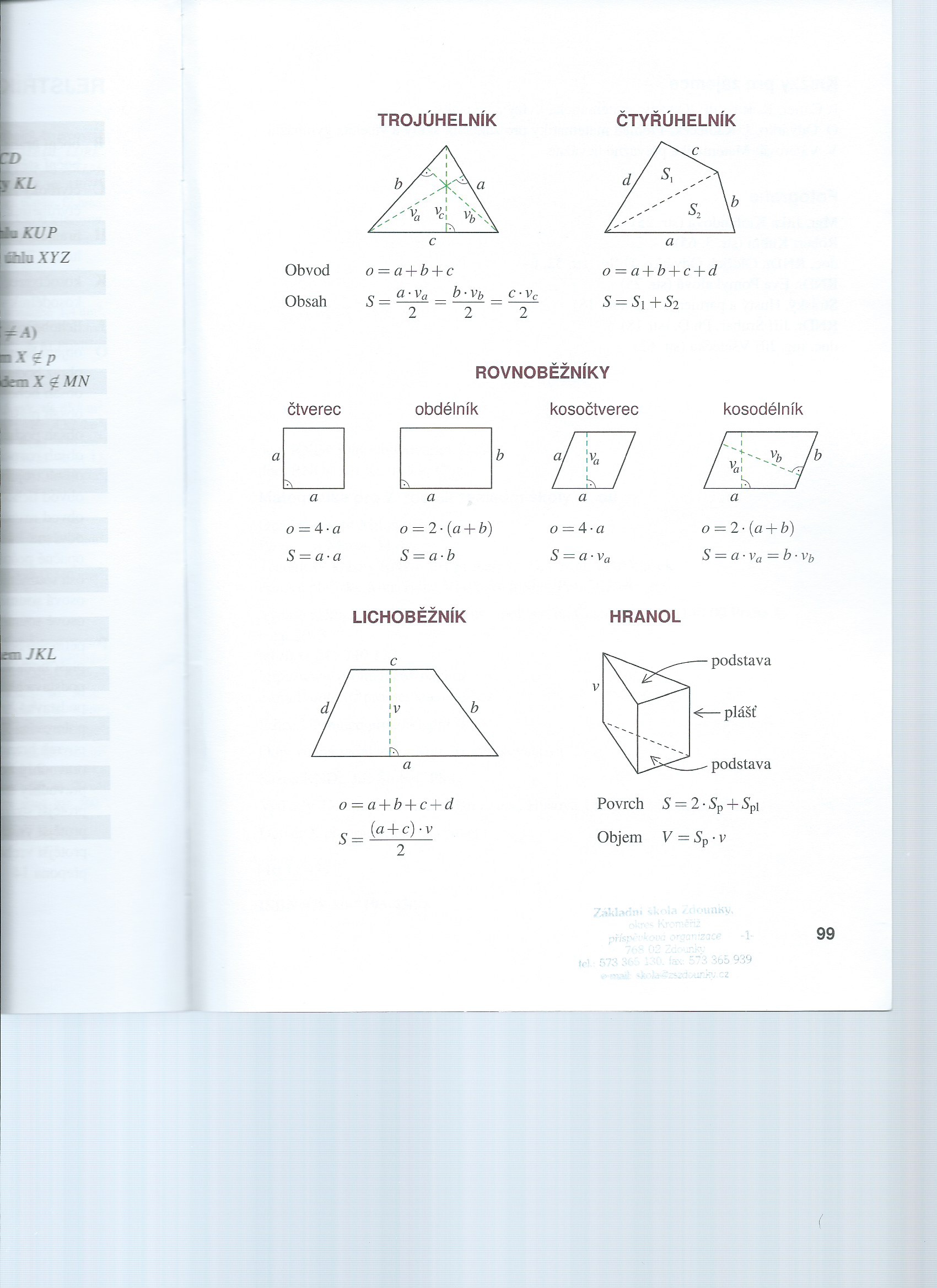 